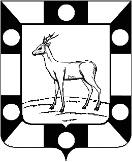       СОБРАНИЕ ПРЕДСТАВИТЕЛЕЙ СЕЛЬСКОГО ПОСЕЛЕНИЯ КУРУМОЧМУНИЦИПАЛЬНОГО РАЙОНА ВОЛЖСКИЙСАМАРСКОЙ ОБЛАСТИРЕШЕНИЕ «31» декабря  2014 г.                   		                                   № 171/2/81 Об утверждении Положения о предоставлениипомещения для работы на обслуживаемом административном участке, расположенном в пределах границ муниципального образования сельское поселение Курумоч муниципального района Волжский Самарской области,  сотруднику, замещающему должность участкового уполномоченного полицииВ соответствии с   Федеральным законом  Российской Федерации от 06 октября 2003 года № 131-ФЗ «Об общих принципах организации местного самоуправления в Российской Федерации», частью 7 статьи  48 Федерального закона Российской Федерации от 07 февраля 2011 года № 3-ФЗ «О полиции»,   Уставом сельского   поселения Курумоч муниципального района Волжский Самарской области, Собрание представителей сельского поселения Курумоч муниципального района Волжский Самарской области   Р Е Ш И Л О:1. Утвердить прилагаемое Положение о предоставлении помещения для работы на обслуживаемом административном участке, расположенном в пределах границ сельского поселения Курумоч муниципального района Волжский Самарской области,  сотруднику, замещающему должность участкового уполномоченного полиции.2.Настоящее решение подлежит опубликованию в информационном вестнике «Вести сельского поселения Курумоч» и размещению на официальном сайте администрации.        3.Решение вступает в силу с момента опубликования. 4. Контроль за исполнением настоящего решения оставляю за собой.Глава сельского поселения Курумоч                                 О.Л.КатынскийПриложениеУТВЕРЖДЕНОрешением Собрания представителейсельского поселения Курумоч  муниципального района Волжский Самарской областиот 31 декабря 2014 года № 171/2/81Положение о предоставлении помещения для работы на обслуживаемом административном участке, расположенном   в пределах границ муниципального образования сельское поселение Курумоч муниципального района Волжский Самарской области,  сотруднику, замещающему должность участкового уполномоченного полицииI. Общие положения1. Настоящее Положение о предоставлении помещения для работы на обслуживаемом административном участке, расположенном в пределах границ муниципального образования  сельское поселение Курумоч муниципального района Волжский Самарской области,  сотруднику, замещающему должность участкового уполномоченного полиции (далее – Положение) разработано в соответствии с:- Федеральным законом Российской Федерации от 06.10.2003 года № 131-ФЗ «Об общих принципах организации местного самоуправления в Российской Федерации»;- Федеральным законом Российской Федерации от 07.02.2011 года № 3-ФЗ «О полиции»;-Наставлением по организации деятельности участковых уполномоченных полиции, утвержденном Приказом МВД России от 31.12.2012 года № 1166 «Вопросы организации деятельности участковых уполномоченных полиции»;-Уставом   сельского поселения Курумоч муниципального района Волжский Самарской области.2. Положение регулирует отношения, связанные с предоставлением в пределах границ муниципального образования   сельское поселение Курумоч муниципального района Волжский Самарской области помещения для работы на обслуживаемом административном участке  сотруднику, замещающему должность участкового уполномоченного полиции (далее - помещение).2.Полномочия органов местного самоуправления муниципального образования   сельское  поселение Курумоч муниципального района Волжский Самарской области3. Полномочия Собрания представителей  сельского поселения Курумоч муниципального района Волжский Самарской области:1) принимает Положение о предоставлении помещения для работы на обслуживаемом административном участке, расположенном в пределах границ муниципального образования сельское поселение Курумоч муниципального района Волжский Самарской области,  сотруднику, замещающему должность участкового уполномоченного полиции;2) утверждает в составе  бюджета  поселения расходы на решение вопроса местного значения;3) осуществляет  иные полномочия в соответствии с действующим законодательством,  муниципальными нормативными правовыми актами.4.Полномочия Администрации  сельского поселения Курумоч муниципального района Волжский Самарской области:1)определяет должностных лиц, структурное подразделение, ответственных за реализацию полномочий по решению вопроса местного значения, предусмотренного пунктом 33.1. части 1 статьи 14 Федерального закона от 06 октября 2003 года № 131-ФЗ «Об общих принципах организации местного самоуправления в Российской Федерации»;2) организует взаимодействие с  ОМВД России 	по Волжскому  району Самарской области по вопросам предоставления помещения для работы на обслуживаемом административном участке, расположенном в пределах границ   муниципального образования сельское поселение Курумоч муниципального района Волжский Самарской области,  сотруднику, замещающему должность участкового уполномоченного полиции;  3) осуществляет иные полномочия в соответствии с действующим законодательством,  муниципальными нормативными правовыми актами.3. Организация предоставление помещения для работы на обслуживаемом административном участке поселения сотруднику, замещающему должность участкового уполномоченного полиции5. Для работы на обслуживаемом административном участке, расположенном в пределах границ муниципального образования     сельское поселение Курумоч муниципального района Волжский Самарской области, сотруднику, замещающему должность участкового уполномоченного полиции,  могут предоставляться следующие нежилые помещения:- расположенные в   пределах границ муниципального образования сельское поселение Курумоч муниципального района Волжский Самарской области, и как правило, в центре  обслуживаемого административного участка (микрорайона), находящиеся в отдельно стоящем здании,- включённые в реестр муниципальной казны муниципального образования;- не используемые и не планируемые к использованию в интересах  муниципального образования сельское поселение Курумоч муниципального района Волжский Самарской области.6. Право на предоставление помещения в соответствии с настоящим  Положением имеют органы внутренних дел по Волжскому району, обслуживающие административные участки на территории муниципального образования  сельское поселение Курумоч муниципального района Волжский Самарской области.7. Предоставление помещения осуществляется на основании  договора безвозмездного пользования, заключаемого  Администрацией сельского поселения  Курумоч.8. Решение о предоставлении помещения принимает Администрация на основании соответствующего обращения органов внутренних дел по Волжскому  району, которое подлежит рассмотрению в 30-дневный срок со дня его подачи.9.При отсутствии оснований для предоставления помещения, заявителю направляется ответ с разъяснениями отказа в предоставлении помещения.10. Договор безвозмездного пользования муниципальным имуществом заключается без проведения торгов в соответствии пунктом 1 части 1 статьи 17.1 Федерального  закона  от 26 июля 2006 года № 135-ФЗ «О защите конкуренции»,  на срок, устанавливаемый   Администрацией, но не более пяти лет.11. Передача помещения в пользование, порядок его содержания и использования, а также условия продления и прекращения права пользования регулируются договором безвозмездного пользования.12.Предоставление помещения для работы на обслуживаемом административном участке муниципального образования сельское поселение Курумоч муниципального района Волжский Самарской области   сотруднику, замещающему должность  участкового  уполномоченного полиции, является расходным обязательством  Администрации  сельское поселение Курумоч муниципального района Волжский Самарской области.13. Финансирование мероприятий по предоставлению помещения для работы на обслуживаемом административном участке муниципального образования сельское поселение Курумоч муниципального района Волжский Самарской области сотруднику, замещающему должность  участкового  уполномоченного полиции,   осуществляется за счет средств бюджета  Администрации сельское поселение Курумоч муниципального района Волжский Самарской области.